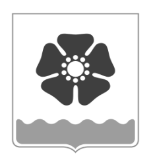 Городской Совет депутатовмуниципального образования «Северодвинск» (Совет депутатов Северодвинска)шестого созываРЕШЕНИЕО внесении изменений в Приложение к решению Совета депутатов
Северодвинска «О Прогнозном плане
приватизации муниципального имущества на 2021 год и на плановый период 2022 и 2023 годов»В соответствии с разделом 3 Положения о порядке и условиях приватизации муниципального имущества, утвержденного решением Муниципального Совета Северодвинска от 24.04.2003 № 41, Совет депутатов Северодвинскарешил:1. Внести в Приложение к решению Совета депутатов Северодвинска от 24.09.2020   № 269 «О Прогнозном плане приватизации муниципального имущества на 2021 год               и на плановый период 2022 и 2023 годов» следующие изменения:1.1. Восьмой абзац раздела I изложить в следующей редакции:«В целях оптимизации муниципальной собственности и сокращения расходов           на содержание муниципального имущества, не используемого для обеспечения функций       и задач органов местного самоуправления Северодвинска, Планом приватизации предлагается приватизировать в 2021 году акции 1 акционерного общества и 3 объекта недвижимого имущества.».1.2. Раздел I дополнить абзацем пятнадцатым следующего содержания:«Планируемые поступления в 2021 году от продажи акций акционерного общества могут составить 17 174,0 тыс. рублей.».1.3. Пункт 1 раздела II дополнить подпунктом 1.2 следующего содержания:«1.2. Акции акционерных обществ:».2. Настоящее решение вступает в силу после его официального опубликования.3. Опубликовать (обнародовать) настоящее решение в бюллетене нормативно-правовых актов муниципального образования «Северодвинск» «Вполне официально», разместить в сетевом издании «Вполне официально» (вполне-официально.рф) и на официальных интернет-сайтах Совета депутатов Северодвинска и Администрации Северодвинска.от22.04.2021№  3401Обыкновенные именные бездокументарные акции акционерного общества «Белоснежка» СеверодвинскаЭмитент – акционерное общество «Белоснежка» Северодвинска: уставный капитал – 11 230 100 рублей; номинальная стоимость акций – 100 рублей; количество акций – 112 301 штука; категория (тип) акций – обыкновенные именные; количество акций, принадлежащих муниципальному образованию «Северодвинск», – 112 301 штука; доля муниципального образования «Северодвинск»         в уставном капитале эмитента – 100 %; номинальная стоимость пакета акций, принадлежащего муниципальному образованию «Северодвинск», –        11 230 100 рублей2 квартал2021 года –4 квартал2023 годаПредседательСовета депутатов Северодвинска______________________М.А. Старожилов             Глава муниципального образования            «Северодвинск»             ___________________И.В. Скубенко                                                                